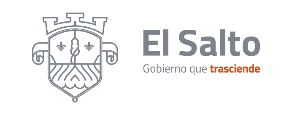 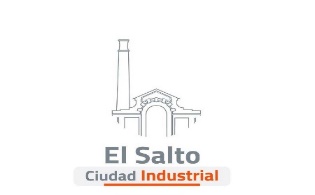 Gobierno Municipal El Salto 2018-2021Resumen de informe agosto 2021 DIRECCIÓN DE PADRÓN Y LICENCIAS ACTIVIDADES Se realizaron licencias municipalesSe realizaron inspecciones a negociosRefrendos de licencias municipalesAtención a la ciudadanía